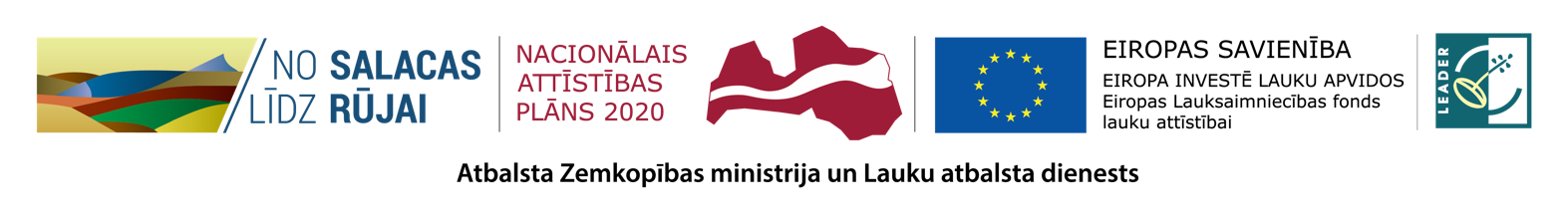 Biedrība «No Salacas līdz Rūjai»LEADER projekta pašnovērtējuma lapa 10.kārtaProjektu iesniedzēju pašnovērtējuma kritēriji aktivitātē „Vietas potenciāla attīstības iniciatīvas”5.Rīcība - Izglītības, kultūrvides un sporta aktivitāšu attīstīšana;Projekta nosaukums:_________________________________________________________________Projekta iesniedzējs:__________________________________________________________________Nr.KritērijsVērtējumsVērtējumsAtsauce uz veidlapuPašnovērtējumsPašnovērtējumsPašnovērtējumsNr.KritērijsJĀNĒAtsauce uz veidlapuPašnovērtējumsPašnovērtējumsPašnovērtējumsADMINISTRATĪVIE KRITĒRIJI (Ja kāds no šiem kritērijiem saņem vērtējumu NĒ, projekts tiek atzīts par stratēģijai neatbilstošu, saņem negatīvu atzinumu un tālāk netiek vērtēts)ADMINISTRATĪVIE KRITĒRIJI (Ja kāds no šiem kritērijiem saņem vērtējumu NĒ, projekts tiek atzīts par stratēģijai neatbilstošu, saņem negatīvu atzinumu un tālāk netiek vērtēts)ADMINISTRATĪVIE KRITĒRIJI (Ja kāds no šiem kritērijiem saņem vērtējumu NĒ, projekts tiek atzīts par stratēģijai neatbilstošu, saņem negatīvu atzinumu un tālāk netiek vērtēts)ADMINISTRATĪVIE KRITĒRIJI (Ja kāds no šiem kritērijiem saņem vērtējumu NĒ, projekts tiek atzīts par stratēģijai neatbilstošu, saņem negatīvu atzinumu un tālāk netiek vērtēts)ADMINISTRATĪVIE KRITĒRIJI (Ja kāds no šiem kritērijiem saņem vērtējumu NĒ, projekts tiek atzīts par stratēģijai neatbilstošu, saņem negatīvu atzinumu un tālāk netiek vērtēts)ADMINISTRATĪVIE KRITĒRIJI (Ja kāds no šiem kritērijiem saņem vērtējumu NĒ, projekts tiek atzīts par stratēģijai neatbilstošu, saņem negatīvu atzinumu un tālāk netiek vērtēts)ADMINISTRATĪVIE KRITĒRIJI (Ja kāds no šiem kritērijiem saņem vērtējumu NĒ, projekts tiek atzīts par stratēģijai neatbilstošu, saņem negatīvu atzinumu un tālāk netiek vērtēts)ADMINISTRATĪVIE KRITĒRIJI (Ja kāds no šiem kritērijiem saņem vērtējumu NĒ, projekts tiek atzīts par stratēģijai neatbilstošu, saņem negatīvu atzinumu un tālāk netiek vērtēts)1Projekts ir izstrādāts, pamatojoties uz VRG attīstības stratēģiju un tas atbilst rīcības:Projekts ir izstrādāts, pamatojoties uz VRG attīstības stratēģiju un tas atbilst rīcības:Projekts ir izstrādāts, pamatojoties uz VRG attīstības stratēģiju un tas atbilst rīcības:Projekts ir izstrādāts, pamatojoties uz VRG attīstības stratēģiju un tas atbilst rīcības:Projekts ir izstrādāts, pamatojoties uz VRG attīstības stratēģiju un tas atbilst rīcības:Projekts ir izstrādāts, pamatojoties uz VRG attīstības stratēģiju un tas atbilst rīcības:Projekts ir izstrādāts, pamatojoties uz VRG attīstības stratēģiju un tas atbilst rīcības:mērķim;B.1.Pašnovērtējums____________________Pašnovērtējums____________________Pašnovērtējums____________________aktivitātēm;B.5.B.2.1.Pašnovērtējums____________________Pašnovērtējums____________________Pašnovērtējums____________________īstenošanas vietai.B.3.Pašnovērtējums____________________Pašnovērtējums____________________Pašnovērtējums____________________KVALITATĪVIE VĒRTĒŠANAS KRITĒRIJIKVALITATĪVIE VĒRTĒŠANAS KRITĒRIJIKVALITATĪVIE VĒRTĒŠANAS KRITĒRIJIKVALITATĪVIE VĒRTĒŠANAS KRITĒRIJIKVALITATĪVIE VĒRTĒŠANAS KRITĒRIJIKVALITATĪVIE VĒRTĒŠANAS KRITĒRIJIKVALITATĪVIE VĒRTĒŠANAS KRITĒRIJIKVALITATĪVIE VĒRTĒŠANAS KRITĒRIJI                                                                                                                                                    Punkti                                  Pašnovērtējums                                                                                                                                                    Punkti                                  Pašnovērtējums                                                                                                                                                    Punkti                                  Pašnovērtējums                                                                                                                                                    Punkti                                  Pašnovērtējums                                                                                                                                                    Punkti                                  Pašnovērtējums                                                                                                                                                    Punkti                                  Pašnovērtējums                                                                                                                                                    Punkti                                  Pašnovērtējums                                                                                                                                                    Punkti                                  Pašnovērtējums 2.Projekta idejas pamatojums, noformulēta risināmā problēma un aprakstīti ieguvumi, ja tiks īstenots projekts.Skaidri aprakstīta esošā situācija, definētas problēmas, izklāstīta projekta ideja un  paredzamās pārmaiņas pēc projekta ieviešanas.Skaidri aprakstīta esošā situācija, definētas problēmas, izklāstīta projekta ideja un  paredzamās pārmaiņas pēc projekta ieviešanas.Skaidri aprakstīta esošā situācija, definētas problēmas, izklāstīta projekta ideja un  paredzamās pārmaiņas pēc projekta ieviešanas.2B.2.1. 2.Projekta idejas pamatojums, noformulēta risināmā problēma un aprakstīti ieguvumi, ja tiks īstenots projekts.Vispārīgi aprakstīta esošā situācija un nepārliecinošs problēmas izklāsts.Vispārīgi aprakstīta esošā situācija un nepārliecinošs problēmas izklāsts.Vispārīgi aprakstīta esošā situācija un nepārliecinošs problēmas izklāsts.1B.2.1. 2.Projekta idejas pamatojums, noformulēta risināmā problēma un aprakstīti ieguvumi, ja tiks īstenots projekts.Nav izprotama projekta ideja, apraksts nepilnīgs.Nav izprotama projekta ideja, apraksts nepilnīgs.Nav izprotama projekta ideja, apraksts nepilnīgs.0B.2.1. 3.Projekta ideju noteikuši kopienas iedzīvotāji,  tā ir saskaņā ar attiecīgās  mērķgrupas vajadzību sasniegšanu.Skaidri noteikta mērķgrupa. Pirms projekta pieteikuma sagatavošanas ir apzinātas un apkopotas attiecīgās mērķgrupas vajadzības . Skaidri noteikta mērķgrupa. Pirms projekta pieteikuma sagatavošanas ir apzinātas un apkopotas attiecīgās mērķgrupas vajadzības . Skaidri noteikta mērķgrupa. Pirms projekta pieteikuma sagatavošanas ir apzinātas un apkopotas attiecīgās mērķgrupas vajadzības . 2B.2.5. 3.Projekta ideju noteikuši kopienas iedzīvotāji,  tā ir saskaņā ar attiecīgās  mērķgrupas vajadzību sasniegšanu.Projekta īstenošana tiek virzīta uz iedzīvotāju vajadzību apmierināšanu, bet pētījums/konsultācijas par vajadzību aktualitāti un prioritātēm nav notikušas. Ir aprakstīta mērķgrupa, bet nav pamatotas aktuālās vajadzības.Projekta īstenošana tiek virzīta uz iedzīvotāju vajadzību apmierināšanu, bet pētījums/konsultācijas par vajadzību aktualitāti un prioritātēm nav notikušas. Ir aprakstīta mērķgrupa, bet nav pamatotas aktuālās vajadzības.Projekta īstenošana tiek virzīta uz iedzīvotāju vajadzību apmierināšanu, bet pētījums/konsultācijas par vajadzību aktualitāti un prioritātēm nav notikušas. Ir aprakstīta mērķgrupa, bet nav pamatotas aktuālās vajadzības.1B.2.5. 3.Projekta ideju noteikuši kopienas iedzīvotāji,  tā ir saskaņā ar attiecīgās  mērķgrupas vajadzību sasniegšanu.Nav noteikta mērķgrupa.Nav noteikta mērķgrupa.Nav noteikta mērķgrupa.0B.2.5. 4.Ir risku (laika, darbspēka, finanšu, juridiskie, administratīvie) un to novēršanas iespēju apraksts.Veikts un aprakstīts risku izvērtējums, norādīti iecerētie risku novēršanas vai mazināšanas plāni saskaņā ar projekta ideju.Veikts un aprakstīts risku izvērtējums, norādīti iecerētie risku novēršanas vai mazināšanas plāni saskaņā ar projekta ideju.Veikts un aprakstīts risku izvērtējums, norādīti iecerētie risku novēršanas vai mazināšanas plāni saskaņā ar projekta ideju.2B.2.1. 4.Ir risku (laika, darbspēka, finanšu, juridiskie, administratīvie) un to novēršanas iespēju apraksts.Risku izvērtējums nepilnīgs, nav atspoguļota risku novēršana vai mazināšana saskaņā ar projekta ideju.Risku izvērtējums nepilnīgs, nav atspoguļota risku novēršana vai mazināšana saskaņā ar projekta ideju.Risku izvērtējums nepilnīgs, nav atspoguļota risku novēršana vai mazināšana saskaņā ar projekta ideju.1B.2.1. 4.Ir risku (laika, darbspēka, finanšu, juridiskie, administratīvie) un to novēršanas iespēju apraksts.Nav izvērtēti riskiNav izvērtēti riskiNav izvērtēti riski0B.2.1. 5.Projekta ieviešanaProjekta iesniegumā raksturots projekta vadības, ieviešanas un uzraudzības mehānisms un projekta īstenošanai nepieciešamie cilvēkresursi, to kvalifikācija un pienākumi. Tie ir atbilstoši un pietiekami projekta mērķu sasniegšanai.Projekta iesniegumā raksturots projekta vadības, ieviešanas un uzraudzības mehānisms un projekta īstenošanai nepieciešamie cilvēkresursi, to kvalifikācija un pienākumi. Tie ir atbilstoši un pietiekami projekta mērķu sasniegšanai.Projekta iesniegumā raksturots projekta vadības, ieviešanas un uzraudzības mehānisms un projekta īstenošanai nepieciešamie cilvēkresursi, to kvalifikācija un pienākumi. Tie ir atbilstoši un pietiekami projekta mērķu sasniegšanai.2B.2.3., B.2.6. 5.Projekta ieviešanaProjekta iesniegumā nepilnīgi raksturots projekta vadības, ieviešanas un uzraudzības mehānisms un projekta īstenošanai nepieciešamie cilvēkresursi, tie ir daļēji atbilstoši projekta sekmīgai realizēšanai.Projekta iesniegumā nepilnīgi raksturots projekta vadības, ieviešanas un uzraudzības mehānisms un projekta īstenošanai nepieciešamie cilvēkresursi, tie ir daļēji atbilstoši projekta sekmīgai realizēšanai.Projekta iesniegumā nepilnīgi raksturots projekta vadības, ieviešanas un uzraudzības mehānisms un projekta īstenošanai nepieciešamie cilvēkresursi, tie ir daļēji atbilstoši projekta sekmīgai realizēšanai.1B.2.3., B.2.6. 5.Projekta ieviešanaNav apraksta par vadības, ieviešanas un uzraudzības mehānismu, nepieciešamajiem resursiem vai tie ir neatbilstoši projekta vajadzībām.Nav apraksta par vadības, ieviešanas un uzraudzības mehānismu, nepieciešamajiem resursiem vai tie ir neatbilstoši projekta vajadzībām.Nav apraksta par vadības, ieviešanas un uzraudzības mehānismu, nepieciešamajiem resursiem vai tie ir neatbilstoši projekta vajadzībām.0B.2.3., B.2.6. 6.Projektā paredzētās aktivitātes ir atbilstošas laika grafikam.Aktivitātes ir atbilstošas laika grafikam.Aktivitātes ir atbilstošas laika grafikam.Aktivitātes ir atbilstošas laika grafikam.2B.2.2. 6.Projektā paredzētās aktivitātes ir atbilstošas laika grafikam.Plānotā projekta īstenošanā ir laika grafika neatbilstības.Plānotā projekta īstenošanā ir laika grafika neatbilstības.Plānotā projekta īstenošanā ir laika grafika neatbilstības.1B.2.2. 6.Projektā paredzētās aktivitātes ir atbilstošas laika grafikam.Aktivitātes ir atbilstošas laika grafikam un nav loģiska secība aktivitāšu realizēšanā.Aktivitātes ir atbilstošas laika grafikam un nav loģiska secība aktivitāšu realizēšanā.Aktivitātes ir atbilstošas laika grafikam un nav loģiska secība aktivitāšu realizēšanā.0B.2.2.7Projektā plānotās iegādes ir atbilstošas projekta mērķim.Plānotās iegādes ir atbilstošas projekta mērķim un ir dots argumentēts pamatojums.Plānotās iegādes ir atbilstošas projekta mērķim un ir dots argumentēts pamatojums.Plānotās iegādes ir atbilstošas projekta mērķim un ir dots argumentēts pamatojums.1B.10.7Projektā plānotās iegādes ir atbilstošas projekta mērķim.Projektā plānotās iegādes nav atbilstošas projekta mērķim.Projektā plānotās iegādes nav atbilstošas projekta mērķim.Projektā plānotās iegādes nav atbilstošas projekta mērķim.0B.10.8.Projekta iesniedzēja saistība ar vietējās rīcības grupas „No Salacas līdz Rūjai” darbības teritoriju.Iesniedzējs reģistrēts, deklarēts VRG  teritorijā un darbojas tajā vismaz vienu  gadu vai ilgāk.Iesniedzējs reģistrēts, deklarēts VRG  teritorijā un darbojas tajā vismaz vienu  gadu vai ilgāk.Iesniedzējs reģistrēts, deklarēts VRG  teritorijā un darbojas tajā vismaz vienu  gadu vai ilgāk.1B.2.6., Pavaddokumenti*Iesniedzējs reģistrēts, deklarēts ārpus VRG teritorijas.Iesniedzējs reģistrēts, deklarēts ārpus VRG teritorijas.Iesniedzējs reģistrēts, deklarēts ārpus VRG teritorijas.09.Apraksts, kā tiks nodrošināta projekta ilgtspēja.Ir skaidri aprakstīts, kā tiks nodrošināta projekta rezultātu uzturēšana 5 un vairāk gadus.Ir skaidri aprakstīts, kā tiks nodrošināta projekta rezultātu uzturēšana 5 un vairāk gadus.Ir skaidri aprakstīts, kā tiks nodrošināta projekta rezultātu uzturēšana 5 un vairāk gadus.2B.2.1., B.2.6.Apraksts vispārīgs, pamatotība daļēja.Apraksts vispārīgs, pamatotība daļēja.Apraksts vispārīgs, pamatotība daļēja.1Nav aprakstīta projekta ilgtspēja.Nav aprakstīta projekta ilgtspēja.Nav aprakstīta projekta ilgtspēja.010.Jauninājums.Projekts rada jauninājumus VRG teritorijā.Projekts rada jauninājumus VRG teritorijā.Projekts rada jauninājumus VRG teritorijā.2B.5.B.5.1.10.Jauninājums.Projekts rada jauninājumus pagasta teritorijā.Projekts rada jauninājumus pagasta teritorijā.Projekts rada jauninājumus pagasta teritorijā.1B.5.B.5.1.10.Jauninājums.Projekts rada jauninājumus tikai iesniedzēja uzņēmuma/ organizācijas līmenī.Projekts rada jauninājumus tikai iesniedzēja uzņēmuma/ organizācijas līmenī.Projekts rada jauninājumus tikai iesniedzēja uzņēmuma/ organizācijas līmenī.0B.5.B.5.1.11.Jauna pakalpojuma radīšana vai jaunas aktivitātes realizēšanaProjekts paredz veidot jaunu pakalpojumu vai realizēt  aktivitāti, kas līdz šim nav bijusi pieejama novada teritorijā.Projekts paredz veidot jaunu pakalpojumu vai realizēt  aktivitāti, kas līdz šim nav bijusi pieejama novada teritorijā.Projekts paredz veidot jaunu pakalpojumu vai realizēt  aktivitāti, kas līdz šim nav bijusi pieejama novada teritorijā.2B.2.1.Projekts uzlabo jau esoša pakalpojuma kvalitāti vai turpina iepriekš iesāktu aktivitāti.Projekts uzlabo jau esoša pakalpojuma kvalitāti vai turpina iepriekš iesāktu aktivitāti.Projekts uzlabo jau esoša pakalpojuma kvalitāti vai turpina iepriekš iesāktu aktivitāti.1Projektā nav paredzēts veidot jaunu pakalpojumu vai uzlabot esošu.Projektā nav paredzēts veidot jaunu pakalpojumu vai uzlabot esošu.Projektā nav paredzēts veidot jaunu pakalpojumu vai uzlabot esošu.0 12.Projekta publicitāte, komunikācija ar sabiedrību.Apraksts dod skaidru priekšstatu, kā mērķgrupai ilgtspējīgi tiks nodrošināta informācija par projekta rezultātiem, kā tiks uzturēta iedzīvotāju ieinteresētība izmantot projekta rezultātus.Apraksts dod skaidru priekšstatu, kā mērķgrupai ilgtspējīgi tiks nodrošināta informācija par projekta rezultātiem, kā tiks uzturēta iedzīvotāju ieinteresētība izmantot projekta rezultātus.Apraksts dod skaidru priekšstatu, kā mērķgrupai ilgtspējīgi tiks nodrošināta informācija par projekta rezultātiem, kā tiks uzturēta iedzīvotāju ieinteresētība izmantot projekta rezultātus.2B.2.6. 12.Projekta publicitāte, komunikācija ar sabiedrību.Projekta aprakstā informācija ir nepilnīga vai nav pievienota.Projekta aprakstā informācija ir nepilnīga vai nav pievienota.Projekta aprakstā informācija ir nepilnīga vai nav pievienota.0B.2.6.13.Projekta idejas vizuālais atspoguļojums.Projektam pievienota ideju paskaidrojošs vizuālais risinājums-  pašu zīmēta skice, attēli, maketu foto vai datordizaina tehnikā sagatavots materiāls,  kas uzskatāmi palīdz izprast projekta būtību.Pievienotajā pielikumā jāataino projekta vizuālā ideja, kura papildina paskaidrojošo materiālu.Projektam pievienota ideju paskaidrojošs vizuālais risinājums-  pašu zīmēta skice, attēli, maketu foto vai datordizaina tehnikā sagatavots materiāls,  kas uzskatāmi palīdz izprast projekta būtību.Pievienotajā pielikumā jāataino projekta vizuālā ideja, kura papildina paskaidrojošo materiālu.Projektam pievienota ideju paskaidrojošs vizuālais risinājums-  pašu zīmēta skice, attēli, maketu foto vai datordizaina tehnikā sagatavots materiāls,  kas uzskatāmi palīdz izprast projekta būtību.Pievienotajā pielikumā jāataino projekta vizuālā ideja, kura papildina paskaidrojošo materiālu.2Pavaddokumenti13.Projekta idejas vizuālais atspoguļojums.Projektam nav uzskatāma skaidrojoša vizuālā pielikuma.Projektam nav uzskatāma skaidrojoša vizuālā pielikuma.Projektam nav uzskatāma skaidrojoša vizuālā pielikuma.0Pavaddokumenti14.Atbalsta pretendenta saņemtais atbalsts plānošanas perioda 2014-2020 apakšpasākumā 19.2. „Darbības īstenošana saskaņā ar sabiedrības virzītas vietējās attīstības stratēģiju”Atbalsta pretendents nav saņēmis atbalstu plānošanas perioda 2014-2020 apakšpasākumā 19.2. „Darbības īstenošana saskaņā ar sabiedrības virzītas vietējās attīstības stratēģiju”.Atbalsta pretendents nav saņēmis atbalstu plānošanas perioda 2014-2020 apakšpasākumā 19.2. „Darbības īstenošana saskaņā ar sabiedrības virzītas vietējās attīstības stratēģiju”.Atbalsta pretendents nav saņēmis atbalstu plānošanas perioda 2014-2020 apakšpasākumā 19.2. „Darbības īstenošana saskaņā ar sabiedrības virzītas vietējās attīstības stratēģiju”.2VRG datu bāze14.Atbalsta pretendenta saņemtais atbalsts plānošanas perioda 2014-2020 apakšpasākumā 19.2. „Darbības īstenošana saskaņā ar sabiedrības virzītas vietējās attīstības stratēģiju”Atbalsta pretendents ir saņēmis atbalstu plānošanas perioda 2014-2020 apakšpasākumā 19.2. „Darbības īstenošana saskaņā ar sabiedrības virzītas vietējās attīstības stratēģiju”.Atbalsta pretendents ir saņēmis atbalstu plānošanas perioda 2014-2020 apakšpasākumā 19.2. „Darbības īstenošana saskaņā ar sabiedrības virzītas vietējās attīstības stratēģiju”.Atbalsta pretendents ir saņēmis atbalstu plānošanas perioda 2014-2020 apakšpasākumā 19.2. „Darbības īstenošana saskaņā ar sabiedrības virzītas vietējās attīstības stratēģiju”.0VRG datu bāzeMaksimālais vērtējums 24 punkti Maksimālais vērtējums 24 punkti Maksimālais vērtējums 24 punkti Maksimālais vērtējums 24 punkti Maksimālais vērtējums 24 punkti Maksimālais vērtējums 24 punkti Maksimālais vērtējums 24 punkti Maksimālais vērtējums 24 punkti Minimālais vērtējums  16 punkti  Minimālais vērtējums  16 punkti  Minimālais vērtējums  16 punkti  Minimālais vērtējums  16 punkti  Minimālais vērtējums  16 punkti  Minimālais vērtējums  16 punkti  Minimālais vērtējums  16 punkti  Minimālais vērtējums  16 punkti  